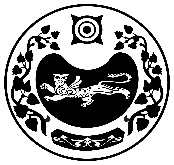          РОССИЯ ФЕДЕРАЦИЯЗЫ				РОССИЙСКАЯ ФЕДЕРАЦИЯ          ХАКАС РЕСПУЛИКАЗЫ                                      РЕСПУБЛИКА ХАКАСИЯ                                          АFБАН ПИЛТÍРÍ  РАЙОНЫ			УСТЬ-АБАКАНСКИЙ РАЙОН             ПỸỸР ПИЛТÍРÍ  ААЛ ЧŐБÍ                                           АДМИНИСТРАЦИЯ                               АДМИНИСТРАЦИЯЗЫ                                   УСТЬ-БЮРСКОГО СЕЛЬСОВЕТАПОСТАНОВЛЕНИЕ        от 05.11.2021г.                         с. Усть-Бюр                   		             № 44-п О Прогнозе социально-экономического развития Усть-Бюрского сельсовета на 2022 год и на плановый период 2023 и 2024 годовВ соответствии со статьей 173 Бюджетного кодекса Российской Федерации, администрация Усть-Бюрского сельсовета ПОСТАНОВЛЯЕТ:1.Одобрить Прогноз социально-экономического развития муниципального образования Усть-Бюрский сельсовет на 2022 год и на плановый период 2023 и 2024 годов согласно приложению к настоящему постановлению.2.Контроль за исполнением настоящего постановления оставляю за собой.
Глава Усть-Бюрского сельсовета                                             Е.А. Харитонова  Приложение к постановлениюАдминистрации Усть-Бюрскогосельсовета № 44-п от 05.11.2021г.Прогноз социально-экономического развития Усть-Бюрского сельсовета Усть-Абаканского района Республики ХакасияОсновные показатели, представляемые для разработки прогноза социально-экономического развития Усть-Бюрского сельсовета на 2022 год и плановый период 2023 -2024 годы.Пояснительная записка к прогнозу социально-экономического развития Усть-Бюрского сельсовета Усть-Абаканского района Республики Хакасия на 2022 годи плановый период 2023-2024 годыПрогноз социально-экономического развития Усть-Бюрского сельсовета Усть-Абаканского района Республики Хакасия на 2022 год и на период до 2024 года (далее – предварительный прогноз) разработан с учетом итогов социально-экономического развития Усть-Бюрского сельсовета за 2020 год, текущий период 2021 года, на основе анализа текущего состояния и с учетом тенденций развития российской экономики, основных параметров прогноза социально-экономического развития Усть-Бюрского сельсовета на 2022 год и на плановый период 2023 – 2024 годов, прогнозных оценок хозяйствующих субъектов.Прогноз сценарных условий и основных параметров социально-экономического развития Усть-Бюрского сельсовета на 2022 год и плановый период до 2024 года разработан в базовом варианте. Базовый вариант прогноза предлагается использовать для разработки параметров бюджета муниципального образования на 2022 – 2024 годы.Оценка достигнутого уровня социально-экономического развития Усть-Бюрского сельсоветаДемографическое развитиеДемографическая ситуация муниципального образования развивается под влиянием тенденций рождаемости, смертности, миграции. Характерной особенностью нашего села, по-прежнему, является стабильная рождаемость населения. Численность постоянного населения на 01.01.2021 года составила 2020 человек, что составляет 99,8% по отношению к аналогичному периоду 2020 года (2023 человек), в том числе:- численность постоянного населения в трудоспособном возрасте – 921 человек (в 2020 году – 942 человека);- численность постоянного населения в возрасте моложе трудоспособного – 553 человека (в 2020 году – 558 человек);- численность постоянного населения в возрасте старше трудоспособного – 546 человека (в 2020 году – 425 человек);- численность пенсионеров – 472 человек (в 2020 году – 425 человек).В возрастном составе населения села численность населения в возрасте моложе трудоспособного составляет – 27,4%, лиц трудоспособного возраста – 45,6%, лиц старше трудоспособного возраста – 27,0%. Численность безработных, зарегистрированных в службе занятости на 01.01.2021г. составляет 49 человек, что составляет 5,3% от численности постоянного населения в трудоспособном возрасте. На территории Усть-Бюрского сельсовета реализуются мероприятия по содействию занятости населения, направленные на поддержание и развитие занятости в селе. Одним из основных направлений работы в области содействия занятости населения является создание условий для трудоустройства подростков, оказания помощи несовершеннолетним гражданам во временном трудоустройстве.ЗдравоохранениеНа территории Усть-Бюрского сельсовета медицинские услуги оказывает Усть-Бюрская амбулатория, которая является филиалом ГБУЗ РХ «Усть-Абаканская районная больница». Амбулатория имеет лицензию на следующие виды медицинской деятельности:- терапия;- сестринское дело в терапии;- вакцинопрофилактика;- стоматология;- физиотерапевтическая деятельность;- экспертиза временной нетрудоспособности;- предрейсовый и послерейсовый осмотр водителей. Проводится работа по льготному лекарственному обеспечению.Количество работающего персонала- 10 человек: 1 фельдшер, 2 медсестры, 2 водителя, 4 кочегара, 1 уборщица. Обеспеченность врачами недостаточна, в медицинском учреждении нет врачей. Один раз в неделю приезжает с Усть-Абаканской районной больницы врач общей практики.     ОбразованиеОбразование - один из самых ценных ресурсов для человека, дающий возможность его самореализации. Предпосылки и условия обновления системы образования создают сегодняшний уровень и достигнутые за последние годы результаты в развитии отрасли.В 2020г. муниципальная система образования Усть-Бюрского сельсовета имеет 2 образовательные организации. Из них: 1 общеобразовательная школа, 1 дошкольная организация. Главный показатель, достигнутый в дошкольном образовании на 2020 год, - это обеспечение 100% доступности дошкольного образования детям в возрасте от 2 до 7 лет. Нет дефицита мест.  Процент охвата дошкольным образованием по Усть-Бюрскому сельсовету составил 100%. В настоящее время детский сад полностью укомплектован кадрами, состоящим из 4 педагогов.В МБОУ «Усть-Бюрская СОШ» обучается 251 ученик и работает 43 человека, в том числе педагогические работники 26 человек из них 18 учителей. Основным предметом деятельности МБОУ «Усть-Бюрская СОШ» является реализация общеобразовательных программ начального общего, основного общего, среднего общего образования.Имеются спортивный зал, столовая, библиотека, медицинский кабинет, музей.Отдельно на территории школы для осуществления образовательной деятельности, размещаются кабинет обслуживающего труда, столярные и слесарные мастерские. К школе примыкает стадион площадью 13303 м2. Имеется футбольная, волейбольная и баскетбольная площадки, полоса препятствия. Для обеспечения доступности общего образования организован подвоз учеников школьным автобусом. Школьный автобус оснащены тахографами и системой ГЛОНАСС. Большое внимание уделяется организации отдыха и оздоровления детей. Ежегодно при школе работает летний оздоровительный лагерь.В 2020 году в рамках федерального проекта «Современная школа» национального проекта «Образование» был открыт центр «Точка роста». В 2021 году в рамках нацпроекта «Образование» федерального проекта «Успех каждого ребёнка» сделан капитальный ремонт спортивного зала.Культура, физическая культура и спортНа территории Усть-Бюрского сельсовета работает два учреждения культуры: МКУ «Усть-Бюрский СДК» и Усть-Бюрская модельная библиотека. В здании СДК имеется зрительный зал на 120 мест. Численность работающих 5 человек. 	Сегодня СДК единственное востребованное учреждение культуры и спорта на территории села. Целями деятельности СДК является: создание условий для развития социально - культурной деятельности в поселении, максимальное удовлетворение общественных потребностей в сохранении и развитии народной традиционной культуры, поддержи любительского художественного творчества, другой самодеятельной творческой инициативы и социально – культурной активности населения.Коллектив СДК проводит работу по нескольким направлениям: работа с одаренными детьми, с детьми инвалидами, работа с детьми в летний период, работа с трудными подростками, с молодежью, работа со старшим поколением, работа с организациями. За истекший период 2020-2021 годов принимались меры по укреплению материально-технической базы учреждений культуры. В 2020 году в МКУ «Усть-Бюрский СДК» обновлены стенды, также приобретены коньки, лыжи. За истекший период 2021 года Приобретен цветной принтер, телевизор, вешалки. Произведен косметический ремонт 3-х рабочих кабинетов, заменены двери в кабинетах и двери запасных выходов. В рамках регионального проекта Республики Хакасия «Культурная среда» подпрограммы «Развитие культурного потенциала Республики Хакасия» государственной программы Республики Хакасия «Культура Республики Хакасия» произведен ремонт полов в здании МКУ «Усть-Бюрский СДК» площадью 257,2 кв.м. (малый зал, фойе, 2 коридора).В библиотечную систему входит Усть-Бюрская модельная сельская библиотека.Библиотека не потеряла свою актуальность, она по-прежнему востребована среди населения села. Модельная библиотека ведет плодотворную работу по сбору краеведческого материала и по патриотическому и экологическому воспитанию подрастающего поколения, осуществляет информационную деятельность, оказывают помощь в регистрации населения на портале Госуслуг. Ежегодно фонды библиотек пополняются новыми изданиями. Большую помощь в работе библиотеки оказывает мультимедийный проектор: просмотр фильмов, проводимые мероприятия сопровождаются презентациями. В библиотеке для старшего поколения работает клуб «Берегиня», для несовершеннолетних подростков клуб «Подросток».На территории Усть-Бюрского сельсовета осуществляет свою деятельность муниципальный музей, в котором имеется 2 экспозиционные комнаты: «Мы этой памяти верны», «Уйбатский леспромхоз», «Русская изба, хакасская юрта».На территории села создаются условия для подъема массовости детско-юношеского спорта, формирования здорового образа жизни среди населения - действует стадион и спортивный зал при МБОУ «Усть-Бюрской СОШ», спорткомплекс «Сибиряк», хоккейная площадка, детские игровые площадки.Для привлечения большего количества населения к систематическим занятиям физической культурой и спортом, популяризации здорового образа жизни среди населения регулярно проводятся «Лыжня России», «Кросс нации».Ежегодно для населения выдаются на прокат коньки и лыжи, что пользуется большим спросом особенно среди детей и подростков.Жилищно-коммунальное хозяйствоМКП «ЖКХ Усть-Абаканского района» предоставляет услугу по централизованному холодному водоснабжению для населения и юр. лиц согласно утвержденному тарифу.За период эксплуатации наружных сетей водоснабжения (2016г. - год ввода в эксплуатацию) заключено с населением 48 договоров на предоставление услуги по централизованному водоснабжению. Численность персонала, обслуживающего наружные сети, составляет 3 человека.     На территории Усть-Бюрского сельсовета имеется около 300 индивидуальных скважин.Экологическая обстановка на территории Усть-Бюрского сельсовета достаточно благоприятная, т.к. нет крупных промышленных предприятий, сельскохозяйственная деятельность в связи с ограниченным применением минеральных удобрений не наносит существенного урона окружающей среде. Дорожное хозяйство и благоустройствоДорожная инфраструктура села представлена дорогами общего пользования местного значения. Общая протяженность – 01.01.2021г.- 81,69 км., в том числе асфальт 5,31 км., грунт 76,38 км.Ремонт дорог в сельском поселении осуществляется за счет средств дорожного фонда сельского поселения. В 2020 году полномочия по содержанию автомобильных дорог местного значения за счет средств дорожного фонда администрации Усть-Бюрского сельсовета переданы администрации Усть-Абаканского района.За истекший период 2020-2021 года выполнены следующие мероприятия: - ремонт парковочной площадки детского сада «Елочка», примыкание к пожарной части в с. Усть-Бюр;- ремонт тротуара по ул. Ленина;- ямочный ремонт всех дорог;- ремонт автомобильной дороги ул. Кирпичная, проезд Кирпиченский;- содержание автомобильных дорог в зимний и летний период;- ремонт дороги и моста через реку Бюря.Улучшая качество жизни населения, уделяется большое внимание внешнему благоустройству территории поселения.В рамках благоустройства на территории поселения ежегодно проводятся мероприятия: 1.Обслуживание и монтаж устройств уличного освещения и оборудования. Так в 2020-2021 годах выполнен монтаж уличного освещения по ул. Ленина, Пушкина, Нагорная, переулок Горный, ул. Кирпичная в районе школьного моста.2. Снос ветхих домов непригодного для проживания. 3. Уборка улиц от мусора. Согласно плана по благоустройству проводится двухмесячник по благоустройству и озеленению.4. Услуги по содержанию мест захоронения. Проведены работы по ограждению кладбища, заменены памятники и оградки участникам в ВОВ, в рамках федеральной целевой программы «Увековечение памяти погибших при защите Отечества на 2019-2024 годы» государственной программы Республики Хакасия «Культура Хакасия» подпрограммы «Наследие» произведено восстановление воинского захоронения Забродина А.К. и установка мемориального знака.5. Сбор и вывоз ТКО от населения и организаций. Выполнены работы по частичному ограждению площадок для сбора мусора.6. Ремонт и обустройство детских площадок новыми игровыми формами.7. Ремонт школьного моста.Пожарная безопасностьСодержание пожарных резервуаров и водоёмов. Весной и осенью производится опашка территории вокруг села, приобретены первичные средства пожаротушения. Произведен ремонт скважины для забора воды, расположенной на территории пожарной части.Связь, средства массовой информацииНа территории Усть-Бюрского сельсовета функционирует АТС ОАО «Ростелеком», МТС, Билайн, Мегафон, которые имеет выход на междугородное и международное сообщение и информационно – телекоммуникационную сеть «Интернет». В Усть-Бюрском сельсовете издается газета "Усть-Бюрские известия». В селе ведется трансляция 20 бесплатных каналов цифрового телевидения.Услуги почтовой связи на территории Усть-Бюрского сельсовета осуществляет отделение АО «Почта России». В помещении, арендуемом АО «Почтой России» сделан косметический ремонт.Малое и среднее предпринимательство, рынок товаров и услуг      Малое и среднее предпринимательство является составной частью современной рыночной экономики. Развитие данной сферы позволяет создать новые рабочие места, обеспечивает не только производство и реализацию необходимых населению товаров и услуг, но и приемлемый доход работникам.	В отраслевой структуре потребительского рынка на территории Усть-Бюрского сельсовета преобладают предприятия торговли (14 магазинов) и общественного питания (пекарня и 2 столовые). Малый бизнес представлен также парикмахерской, АЗС. Численность работающих по состоянию на 01.01.2021 года – 32 человека.В 3 зданиях муниципальной собственности, передаваемых в пользование индивидуальным предпринимателям произведен ремонт крыльца.Торговля является ведущим звеном всей системы обслуживания, непосредственно затрагивает интересы населения и отражает экономическое состояние села.Лесная промышленность          Территория Усть-Бюрского сельсовета по своей структуре принадлежит к лесопромышленному комплексу.       На его территории зарегистрированы: ООО «КП» Стройтехнологии», АУ РХ «Леса Хакасии» и Усть-Бюрское лесничество.Основной деятельностью ООО «КП» Стройтехнологии» является производство пиломатериалов. Численность работников составляет 9 человек.       АУ РХ «Леса Хакасии» осуществляет:- мероприятия по воспроизводству лесов, повышению их продуктивности;- строительство дорог лесохозяйственного и противопожарного значения;- мероприятия по охране лесов от пожаров, защите их от вредителей и болезней леса;  - тушение лесных пожаров на землях лесного фонда. АУ РХ «Леса Хакасии» занимается заготовкой, переработкой и реализацией древесины, недревесных лесных ресурсов, пищевых лесных ресурсов, семян, посадочного материала, сбором лекарственных растений, производством и реализацией товаров народного потребления. Численность работающих в АУ РХ «Леса Хакасии» 17 человек.      Основными задачами лесничества является обеспечение (в установленных ему границах) полномочий Госкомлеса в сфере лесных отношений и реализации лесохозяйственного регламента, а именно: контроль над лесозаготовителями, защита от вредителей, болезней, охрана от порубок. Численность Усть-Бюрского лесничества составляет 17 человек.        Сельское хозяйство       Сельскохозяйственные предприятия на территории Усть-Бюрского сельсовета отсутствуют. Производством сельскохозяйственной продукции занимаются крестьянско-фермерские (КФХ) и личные подсобные хозяйства (ЛПХ).     Особенно большое значение в условиях поселения имеет развитие личного подсобного хозяйства, так как это рассматривается, как приоритетное направление занятости населения.      На территории поселения насчитывается 605 личных подсобных хозяйств и 4 крестьянско-фермерских хозяйства.  Для населения личное подсобное хозяйство является одним из основных источников дохода, средством обеспечения основными видами продовольствия не только для личных целей, но и на продажу.Финансовые ресурсы поселенияБюджетная политика Усть-Бюрского сельсовета нацелена на создание условий для стабильного и сбалансированного функционирования бюджетной системы поселения. Формирование бюджета поселения на 2022 год и на плановый период 2023 и 2024 годов осуществлялось исходя из реальной ситуации, складывающейся в настоящее время в Усть-Бюрском сельсовете, и ориентировано на достижение ключевой цели – обеспечение долгосрочной сбалансированности и устойчивости бюджетной системы сельского поселения.Собственные средства местного бюджета состоят из налоговых, неналоговых доходов и дотации на выравнивание бюджетной обеспеченности. В бюджет МО Усть-Бюрский сельсовет дополнительно привлечены финансовые средства в виде безвозмездных поступлений на обеспечение первичных мер пожарной безопасности, на противокавидные мероприятия, на осуществление первичного воинского учета, на оплату жилищно-коммунальных услуг культуре, на восстановление воинского захоронения, на капитальный ремонт полов в Усть-Бюрском СДК.Основная доля расходов в общих расходах бюджета приходится на раздел «Культура и кинематография» – 25%. Далее идет раздел «общегосударственные расходы» - 22,2% и «Жилищно-коммунальное хозяйство» - 20,6%Ожидаемые итоги социально-экономического развития Усть-Бюрского сельсовета на 2022 год и на плановый период 2023-2024 годовОжидаемый демографический прирост среднегодовой численности постоянного населения к 2024 году составит 2052 человек, на 101,7% к 2021 году.    Демографический прогноз учитывает действие мер по снижению смертности и стимулированию рождаемости, однако сценарий демографического прогноза предполагает наличие рисков, которые не позволят достичь высоких параметров.На период до 2024 года прогнозируется демографический прирост, обусловленный следующими мерами: •	предоставлением на безвозмездной основе земельных участков под строительство жилья по программе «Комплексное развитие сельских территорий», которые проживают и работают на территории Усть-Бюрского сельсовета; •	созданием условий для повышения доступности жилья семьям с детьми, а также обеспечением жильем молодых специалистов в сельской местности. В 2021 году начато строительство 2 жилых домов для специалистов с. Усть-Бюр. В 2022 году планируется завершение строительства этих жилых домов.В прогнозный период планируется продолжить реализацию ряда системных мероприятий, направленных на формирование здорового образа жизни у граждан поселения, включая создание условий для занятий физической культурой и спортом.На весь прогнозный период в поселении положительные показатели естественного прироста останутся основными факторами, определяющими рост численности населения. По прогнозной оценке с 2021 года уровень рождаемости повысится. На территории Усть-Бюрского сельсовета в 2022 году планируется строительство фельдшерско-акушерского пункта (ФАП). В муниципальном музее ведутся ремонтные работы по созданию музейной комнаты «История Усть-Бюрского СДК». Открытие планируется в 2022 году.В целях улучшения экологической стабильности планируется привлечение финансовых средств из бюджета Республики Хакасия на реализацию мероприятий по благоустройству сельских территорий, в части направления по обустройству площадок накопления твердых коммунальных отходов.Достижение целей и задач планируется осуществлять с привлечением средств вышестоящих бюджетов в рамках реализации государственных программ Республики Хакасия. Основными приоритетными направлениями развития поселения являются:- создание условий для роста благосостояния жителей;- качественное повышение жизненного уровня населения;- формирование благоприятной среды для роста уровня промышленного производства и предпринимательской активности;-  повышение обеспеченности населения услугами социальной инфраструктуры;- поддержка инициативы по организации личных подсобных хозяйств как наиболее эффективного вида развития сельского хозяйства на территории села;- поддержка развития субъектов малого и среднего предпринимательства и привлечение их к решению задач местного значения;- обеспечение устойчивого функционирования предприятий жилищно-коммунального хозяйства, продолжение работ по благоустройству территории поселения;- повышение доступности населению качественных потребительских товаров и услуг;- повышение обеспеченности населения жильем;- повышение уровня удовлетворения социальных и духовных потребностей;- обеспечение потребности в услугах культуры и духовного развития;- обеспечение потребности в досуге (спорт, общение и пр.).Анализ стартовых условий и оценка исходной ситуации показали, что территория Усть-Бюрского сельсовета имеет достаточный производственный и человеческий потенциал, а также природные ресурсы, которые могут быть использованы для развития территории в будущем.	Главным целевым ориентиром и стратегическим направлением в сфере социально-экономического развития территории Усть-Бюрского сельсовета является: повышение уровня жизни населения на основе реализации выбранных приоритетов социально-экономического развития.ПоказателиЕдиницаизмеренияОтчет2019г.Отчет 2020г.Оценка2021г.ПрогнозПрогнозПрогнозПрогнозПоказателиЕдиницаизмеренияОтчет2019г.Отчет 2020г.Оценка2021г.2022г.2023г.2024г.2024г.1. Демографические показателиЧисленность постоянного населения-всего (на начало года)человек2023202020172027203720372052Численность постоянного населения (среднегодовая)человек2023202020172027203720372052Число родившихсячеловек15161720252525Число умершихчеловек31192010101010Естественный прирост (+), убыль (-) населения человек -16-3-20+10+15+15+152.ТрудЧисленность трудовых ресурсовчеловек942921930950101010101020Численность занятых в экономикечеловек785875880890895895897Численность безработных граждан, зарегистрированных в государственном учреждении службы занятостичеловек14493020151510Уровень зарегистрированной безработицы (к трудоспособному населению)%1,95,63,42,21,71,71,1Количество пенсионеровчеловек4254724704654704704703. Производство товаров и услуг3.1. Транспорт и связьПротяженность автомобильных дорог общего пользования км81,781,781,781,781,781,781,7Протяженность автомобильных дорог общего пользования с твердым покрытиемкм5,35,35,35,35,35,35,33.2. Малое и среднее предпринимательство Количество малых и средних предприятий на конец года (микропредприятия)единиц3555555Среднесписочная численность работников (без внешних совместителей) по малым и средним предприятиямчеловек30383545454545Количество индивидуальных предпринимателей, зарегистрированных на территории муниципального образованиячеловек18192021222223    в том числе по видам услуг:  - транспортные услугичеловек2222222   - прочие виды платных услугчеловек1333333 оптовая и розничная торговля; ремонт автотранспортных средств, бытовых изделий и предметов личного пользованиячеловек141416181818184. Финансы Доходы бюджета муниципального образования всего:тыс.руб.13709,615135,816283,415976,915916,415916,415958,3  Собственные доходы всего:тыс.руб.3297,11942,82046,12051,41990,91990,92032,8     в том числе по видам доходов:  Налоги на товары (акцизы)976,5------  Налог на доходы физических лицтыс.руб.821,9802,5813,5846,0879,9879,9915,1  Единый сельскохозяйственный налогтыс.руб.-0,20,20,20,20,20,2  Налог на имущество физических лицтыс.руб.30,865,160,360,361,961,963,0  Земельный налогтыс.руб.669,3503,2696,5663,0668,5668,5674,1  Госпошлинатыс.руб.6,65,26,05,05,05,05,0  Штрафы, санкциитыс.руб.56,03,010,020,020,020,020,0  Прочие доходы (неналоговые)тыс.руб.103,5------Доходы полученные от использования муниципального имуществапродажи имущества, находящегося в муниципальной собственноститыс.руб.305,6163,0104,2104,2101,5101,5-Сдачи в аренду имущества, находящегося в муниципальной собственноститыс.руб.326,9400,6355,4355,4355,4355,4355,4 Безвозмездные поступления от других бюджетов бюджетной системы РФтыс.руб.10412,613193,014237,313925,513925,513925,513925,5  Расходы бюджета муниципального образования всего:тыс.руб.13807,714294,417300,215976,915519,415519,415162,2   Общегосударственные вопросытыс.руб.2949,93166,04084,74797,14339,64339,64339,6Национальная оборонатыс.руб.113,2121,8128,3----Национальная безопасность и правоохранительная деятельностьтыс.руб.1425,91932,51593,81532,61532,61532,61532,6Национальная экономикатыс.руб.2293,91940,52226,92241,42241,42241,42241,4Жилищно-коммунальное хозяйствотыс.руб.2977,12932,53404,62767,12767,12767,12409,9Социально-культурные мероприятиятыс.руб.3967,04052,25815,84638,74638,74638,74638,7из них:тыс.руб.образованиетыс.руб.12,0------культура, кинематография и средства массовой информациитыс.руб.3631,83574,35160,04058,14058,14058,14058,1здравоохранение и спорттыс.руб.7,899,955,050,350,350,350,3социальная политикатыс.руб.315,4378,0600,8530,3530,3530,3530,3в том числе:тыс.руб.пенсионное обеспечениетыс.руб.295,0352,6564,8494,3494,3494,3494,3социальное обеспечение населениятыс.руб.20,025,436,036,036,036,036,0Прочие расходытыс.руб.80,7148,9-----5. Жилищный фондОбщая площадь муниципального жилищного фондакв.м.25352161,4210020001850185017006. Развитие социальной сферыЧисленность детей в дошкольных образовательных учрежденияхчеловек10576105105105105105Численность учащихся в образовательных учрежденияхчеловек244251255260270270270Численность врачей всех специальностейна конец года; чел.1112333Численность среднего медицинского персоналана конец года; чел.5556666Обеспеченность:общедоступными библиотеками учреждений1111111учреждениями культурно-досугового типаучреждений1111111дошкольными образовательными учреждениями учреждений1111111врачами на 10 000 человек населенияна конец года; чел.5555555среднего медицинского персонала на 10 000 человек населенияна конец года; чел.29292929292929